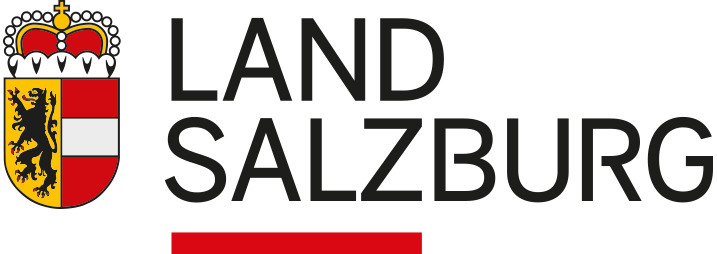 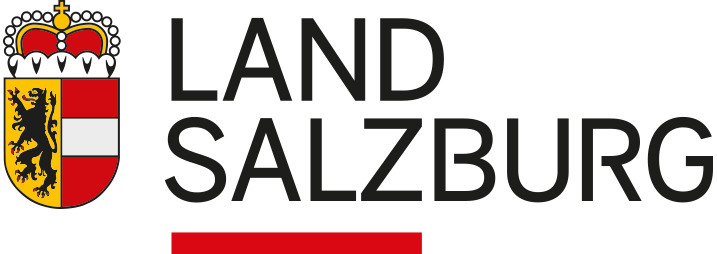 Land SalzburgAbteilung 1Referat 1/02 Wirtschafts- und ForschungsförderungPostfach 5275010 SalzburgInnovationsförderungAntragsformularProjektübersichtWeitere wichtige, jedoch nicht förderwerbende Projektpartner (externe Dienstleister und/oder Lieferanten):Beschreibung des Projekts2.1. Ausgangssituation, Problemstellung2.2. Markt- und Konkurrenzsituation im Projektbereich2.3. Projektziele2.4. Erwartete Wirkung des Projektes auf die Wettbewerbs- und Innovationsfähigkeit des Förderwerbers/der Förderwerber2.5. Neuartigkeit des Projektes (Innovationsgrad)2.6. Umwelt- und ressourcenschonende Effekte des Projekts (falls relevant)3. Arbeitsplan* Bitte je nach zeitlicher Verortung und Dauer der Aufgabe die entsprechenden Monate mit der dazugehörigen Farbe hinterlegen:             Förderwerber             Förderwerbender Projektpartner             Externer Dienstleister4. Projektkosten und -finanzierung* Für die Kalkulation der Personalkosten und des Unternehmerlohns ist die zur Verfügung gestellte Kalkulationshilfe zu verwenden und dem Antrag beizulegen.5. Nähere Angaben Förderwerber5.1. Förderwerber5.1.1. Eckdaten des Unternehmens5.1.2. De-minimis-FörderungenHat das Unternehmen in den letzten drei Jahren De-minimis-Förderungen des Bundes, des Landes, der Gemeinde oder der EU erhalten? nein wenn ja, geben Sie bitte Folgendes an:5.2. Förderwerbender Projektpartner5.2.1. Eckdaten des Unternehmens5.2.2. De-minimis-FörderungenHat das Unternehmen in den letzten drei Jahren De-minimis-Förderungen des Bundes, des Landes, der Gemeinde oder der EU erhalten? nein wenn ja, geben Sie bitte Folgendes an:6. Erklärungen des/der Förderungswerber(s)Der/die Förderungswerber verpflichtet/verpflichten sich, den Organen des Landes Salzburg, insbesondere auch dem Salzburger Landesrechnungshof sowie den Beauftragten der Förderungsstelle, die Einsichtnahme in die projektbezogenen Unterlagen zu gewähren und auf Verlangen ergänzende Unterlagen vorzulegen. Desgleichen verpflichtet/verpflichten sich der/die Förderungswerber, eine entsprechende Projektabrechnung (Verwendungsnachweis) rechtzeitig vorzulegen und die erhaltenen Förderungsmittel im Falle einer zweckwidrigen Verwendung oder der Nichtausführung des Projektes unverzüglich zurückzuerstatten. Der/die Förderungswerber erklärt/erklären, dass die Richtlinien zu dieser Förderungsaktion zur Kenntnis genommen wurden und eingehalten werden, alle Voraussetzungen für eine Durchführung des Projekts gem. der in diesem Förderantrag dargestellten Projektplanung gegeben sind, für das gegenständliche Vorhaben alle erforderlichen behördlichen Genehmigungen vorliegen, gegen den/die Förderungswerber in den letzten 24 Monaten vor Antragstellung keine rechtskräftigen Strafbescheide oder rechtskräftigen Gerichtsurteile jeweils wegen des vorsätzlichen Verstoßes gegen arbeits- und sozialrechtliche Bestimmungen erlassen wurden. 7. Beilagen zum Förderungsantrag (je Förderungswerber)Datenschutzinformation gemäß österreichischem Datenschutzgesetz (DSG) und Datenschutz-Grundverordnung (DSGVO) der EU in der jeweils gültigen Fassung:Die Verarbeitung der im Förderungsantrag sowie in etwaigen Ergänzungen angegebenen personenbezogenen Daten erfolgt zum Zwecke der Vorbereitung und Erfüllung einer Förderungsvereinbarung mit dem Förderungswerber. Die Daten werden nur so lange gespeichert, bis der Zweck erfüllt ist. Sofern gesetzliche Aufbewahrungsfristen zu beachten sind, werden diese eingehalten. Die Aufbewahrungsdauer ergibt sich aus speziellen gesetzlichen Bestimmungen und allenfalls aus Skartierungsvorschriften. Die zur Verfügung gestellten personenbezogenen Daten werden nicht an Dritte weitergegeben, es sei denn, dass gesetzliche Vorgaben dies verlangen (z.B. Transferbericht). Dies kann auch den Austausch von etwaigen personenbezogenen Daten mit anderen bzw. zwischen Förderungsstellen/Förderberatungsstellen zum Zwecke der Beurteilung des Vorliegens der Förderungsvoraussetzungen und der Prüfung des Verwendungsnachweises umfassen. Nähere Informationen zum Datenschutz und zur Wahrnehmung Ihrer Betroffenenrechte finden Sie auf der Webseite des Landes Salzburg, abrufbar unter: www.salzburg.gv.at/datenschutzOrt, Datum:Unterschrift/firmenmäßige Zeichnung des Förderwerbers:Ort, Datum:Unterschrift/firmenmäßige Zeichnung des förderwerbenden Projektpartners:ProjekttitelProjekt-kurzbeschreibungProjektlaufzeit(max. 24 Monate)Beginn (Tag/Monat/Jahr): Beginn (Tag/Monat/Jahr): Ende (Tag/Monat/Jahr): FörderwerberName/Firmenwortlaut:FörderwerberAdresse:FörderwerberWirtschaftskammersparte:FörderwerberUnternehmensgegenstand:FörderwerberKernkompetenzen:FörderwerbenderProjektpartnerName/Firmenwortlaut:FörderwerbenderProjektpartnerAdresse:FörderwerbenderProjektpartnerWirtschaftskammersparte:FörderwerbenderProjektpartnerUnternehmensgegenstand:FörderwerbenderProjektpartnerKernkompetenzen:Arbeitspaket 1Aufgaben des/der Förderwerber(s) und externer DienstleisterErgebnis/MeilensteinArbeitspaket 2Aufgaben des/der Förderwerber(s) und externer DienstleisterErgebnis/MeilensteinArbeitspaket 3Aufgaben des/der Förderwerber(s) und externer DienstleisterErgebnis/MeilensteinArbeitspaket 4Aufgaben des/der Förderwerber(s) und externer DienstleisterErgebnis/MeilensteinArbeitspaket 5Aufgaben des/der Förderwerber(s) und externer DienstleisterErgebnis/MeilensteinAufgaben/Projektlaufzeit in Monaten*010203040506070809101112131415161718192021222324AP1:[Aufgabe 1][Aufgabe 2][Aufgabe 3][Aufgabe 4]AP2:[Aufgabe 1][Aufgabe 2][Aufgabe 3][Aufgabe 4]AP3:[Aufgabe 1][Aufgabe 2][Aufgabe 3][Aufgabe 4]AP4:[Aufgabe 1][Aufgabe 2][Aufgabe 3][Aufgabe 4]AP5:[Aufgabe 1][Aufgabe 2][Aufgabe 3][Aufgabe 4]Kosten(Beträge in Euro exkl. USt. falls vorsteuerabzugsberechtigt)Kosten(Beträge in Euro exkl. USt. falls vorsteuerabzugsberechtigt)Kosten(Beträge in Euro exkl. USt. falls vorsteuerabzugsberechtigt)FörderwerberFörderwerbender ProjektpartnerInternPersonalkosten*Personalkosten*InternUnternehmerlohn*Unternehmerlohn*InternSumme InternSumme InternExternLeistungLieferantExternExternExternExternExternExternExternExternExternExternExternExternExternExternExternExternExternExternExternExternSumme ExternSumme ExternGesamtsummeGesamtsummeFinanzierung (Beträge in Euro)FörderwerberFörderwerbenderProjektpartnerEigenmittelAndere Förderungen (Förderungsstelle, Art, Höhe)Fremdmittel (Angabe der Kredit-/Kapitalgeber)GesamtsummeName/Firmenwortlaut:Name/Firmenwortlaut:Name/Firmenwortlaut:Adresse:Adresse:Adresse:Firmenbuch-Nr.:Geburtsdatum (bei Einzelunternehmen):Geburtsdatum (bei Einzelunternehmen):Telefonnummer:Mailadresse:Mailadresse:Website:Ansprechpartner bei Rückfragen:Ansprechpartner bei Rückfragen:Gewerbeberechtigungen:Gründungsjahr:VSt.-Abzugsberechtigt: ja     neinAnzahl der Mitarbeiter (vollzeitäquivalent):GKK-Beitragskonto-Nr.:GKK-Beitragskonto-Nr.:Jahresumsatz:Bilanzsumme:Bilanzsumme:Bank:BIC:BIC:IBAN:UID-Nr.:UID-Nr.:FörderungsstelleArt der FörderungHöhe (Barwert)Datum FörderentscheidungName/Firmenwortlaut:Name/Firmenwortlaut:Name/Firmenwortlaut:Adresse:Adresse:Adresse:Firmenbuch-Nr.:Geburtsdatum (bei Einzelunternehmen):Geburtsdatum (bei Einzelunternehmen):Telefonnummer:Mailadresse:Mailadresse:Website:Ansprechpartner bei Rückfragen:Ansprechpartner bei Rückfragen:Gewerbeberechtigungen:Gründungsjahr:VSt.-Abzugsberechtigt: ja     neinAnzahl der Mitarbeiter (vollzeitäquivalent):GKK-Beitragskonto-Nr.:GKK-Beitragskonto-Nr.:Jahresumsatz:Bilanzsumme:Bilanzsumme:Bank:BIC:BIC:IBAN:UID-Nr.:UID-Nr.:FörderungsstelleArt der FörderungHöhe (Barwert)Datum FörderentscheidungAuszug aus dem Gewerberegister bzw. Nachweis über die entsprechende Spartenmitgliedschaft bei der Wirtschaftskammer Salzburg  liegt/liegen bei wird/werdeninnerhalb einesMonats nachgereichtFirmenmäßig gefertigter, letztverfügbarer Jahresabschluss  liegt/liegen bei wird/werdeninnerhalb einesMonats nachgereichtBei weiteren beantragten Förderungen für das gegenständliche Vorhaben: Förderungsantrag, Förderungszusage bzw. -ablehnung  liegt/liegen bei wird/werdeninnerhalb einesMonats nachgereichtIm Fall zur Förderung beantragter Personalkosten bzw. „Unternehmerlohn“, ausgefülltes Berechnungsblatt zur Ermittlung dieser Kosten  liegt/liegen bei wird/werdeninnerhalb einesMonats nachgereichtSonstige Beilagen: liegt/liegen bei wird/werdeninnerhalb einesMonats nachgereicht